Hmyzí hotelyDnešní zahrádky bývají často ukázkově uklizené. Užitečný hmyz, jako jsou opylovači nebo dravý hmyz hubící škůdce, tam pak ale často nenachází přirozený úkryt. Řešením může být umístění tzv. hmyzího hotelu –  domečku s různorodými úkryty pro drobné bezobratlé, který je zároveň hezkým estetickým doplňkem zahrádky. Video:Hmyzí domkyúkol 1: výroba hmyzího hotelupostup: Vytipuj vhodné venkovní místo pro svůj hmyzí hotel, viz info ve videu (stopáž 3:10 – 3:28). Budeš si tak moci snáze naplánovat velikost svého hotelu a způsob jeho zavěšení. Vyrob podle návodu ve videu „Hmyzí domky“ svůj hmyzí hotel. Ve videu si pozorně vyslechni i informaci, jaká výplň je vhodná pro konkrétní druh hmyzu (stopáž 2:10 – 2:33).Umísti svůj hmyzí hotel na vhodné venkovní místo, např. na zahradu, do parku, ale třeba i na balkon. Tak, abys ho mohl pravidelně kontrolovat a pozorovat. Zdokumentuj (nakresli nebo vyfoť) svůj hotový výrobek.pomůcky (orientačně): rám hmyzího domečku (lze si i vyrobit z latěk a hřebíků či koupit) nebo starší květináčprovázek/drátek na zavěšenívýplň domečku: klacíky a špalíky různých velikostí, šišky, suchá tráva, kůraaku vrtačkaštípací kleště na porcování klacíkůpilka (na rozřezání silnějších větví)Sem svůj hmyzí hotel nakresli/nalep sem jeho fotografii.Stručně k obrázku poznamenej, kam jsi hmyzí hotel umístil.úkol 2: pozorování hmyzího hotelupomůcky: fotoaparát, tužka, papírotázky a náměty k pozorování:Kde se ve tvém okolí nacházejí další hmyzí hotely?Kdy se do tvého hmyzího hotelu nastěhovali první obyvatelé? Pozor, domeček nerozebírej, ale jen pozoruj, abys jeho obyvatele nerušil. Jaké druhy hmyzu nebo dalších bezobratlých v okolí hmyzího hotelu pozoruješ? Nakresli je nebo vyfoť. Stanov si libovolné časové období (např. letní prázdniny). Každý týden pořiď fotografii svého hmyzího hotelu. K jakým změnám v průběhu času došlo?Odkazy na další doporučené zdroje:Kam umístit hmyzí hotel/Druhy hmyzu a jaké „hotely“ jim vyhovují: https://www.zelenadomacnost.com/blog/index.php/2022/05/12/kam-umistit-hmyzi-hotel/ [červen 2022]Jak vyrobit hmyzí hotel: https://www.zelenadomacnost.com/blog/index.php/2022/05/05/jak-vyrobit-hmyzi-hotel [červen 2022]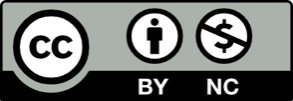 